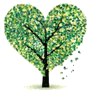 Veronika Danková, VII.B        Pred mnohými rokmi žila v krásnom zámku princezná Radanka. Bola veľmi pekná a múdra, čo jej závidela škaredá čarodejnica, a tak ju začarovala: „Radanka, začarujem Ťa, Tvoj zámok ukryjem v ďalekých horách, ostaneš tu naveky, nik Ťa nenájde.“O začarovanej princeznej sa dopočul múdry Janko, ktorý sa rozhodol, že ju nájde a vyslobodí. Mamka mu zavčas rána nabalila koláče, a pred cestou  povedala: „Janko, choď tak, aby Ti slnko svietilo na chrbát a tieň Ti ukazoval cestu.“ Ako tak Janko putoval, došiel k širokej rieke. Dlho rozmýšľal, ako cez rieku prejde, keď zbadal rybku, ktorá smutne plávala po hladine. Opýtal sa jej, prečo je smutná a rybka mu odvetila: „V našej rieke nieto žiadnej potravy, už dlho sme nemali nič pod zub, sme veľmi hladné“.Jankovi bolo ľúto hladných a vysilených rýb, a tak sa rozhodol, že sa s nimi podelí o svoje koláče. Rybiek bolo sedem a Jankových koláčikov 48. Koľko koláčikov zjedol každý?  A    6 koláčikov              B   7 koláčikov                          C   8 koláčikov   Rybky za odmenu preniesli Janka na druhý breh rieky. On im medzitým rozpovedal svoj príbeh priznal sa, že už nevie, ktorou cestou ďalej ísť. Rybky mu poradili: „Prejdeš popri    20-tich stromoch, s medzerami 6 m. Tam stretneš starenku, ak jej povieš aká je vzdialenosť medzi prvým a posledným stromom, pomôže ti.“   A   120 metrov              B   114 metrov                          C   126 metrov    Janko na ceste stretol starenku. Pozdravil sa jej, opýtal na princeznú a ona mu odpovedala. „Viem o začarovanej princeznej. No stráži ju osemhlavý drak a toho nepremohol ešte nik. Nedá sa to silou, ale len umom.“ Janko ju poprosil o radu, ako premôcť draka. Starenka mu odvetila: „To smiem prezradiť iba tomu, kto uhádne, koľko mám rokov. Mám viac ako 50 a menej ako 80, číslica na mieste desiatok označuje počet trpaslíkov žijúcich so Snehulienkou a číslica na mieste jednotiek je trojnásobkom čísla 3.  A 97 rokov              B   79 rokov                          C   69 rokov          Po správnej odpovedi starenka prezradí Jankovi, ako premôcť draka: „Toho zmárni iba zázračná voda zo studničky, ktorú stráži ozrutný medveď, no nepribližuj sa k nemu za noci, iba za dňa.“ Janko rozmýšľal, či stihne dôjsť k medveďovi do večera, ak je deväť hodín ráno, studnička je  vzdialená a on vie, že za jednu hodinu dokáže prejsť najviac 6 km. Stihne to a koľko hodín bude, keď dôjde k medveďovi? A  stihne - 14:00 h     B   stihne - 16:00 h                      C   nestihne – 19:00 h    Janko šiel rýchlym krokom celú cestu a slnko na oblohe naznačovalo štvrtú hodinu popoludní, keď začul ručanie medveďa. Ten mal veľmi zlú náladu, pretože od rána ho boleli štyri zuby a on nemohol jesť svoje obľúbené oriešky. Janko mu ponúkol pomoc a za odmenu žiadal od medveďa krčah zázračnej vody. A ako to vyriešil? Jeden z boľavých zubov priviazal šnúrkou o velikánsky kameň, ktorý celou silou hodil do diaľky tak, že mu zub vytrhlo. Ďalšie mu vypadli samé, len čo zahryzol do orieška. Medveď bol rád, že ho Janko zbavil bolesti a z vďaky mu poradil: „Janko, smieš si nabrať vodu, ale buď opatrný niektoré kvapky berú život, ale niektoré ho posilňujú. Ak chceš nad drakom vyhrať, vyber si len tie z dvojíc, ktoré sú väčšie.“ Kvapky:       34      25                                                                                         29      72                                   63      54                                                    24      33                                                                             44      28                                             Janko nabral vodu a putoval ďalej. Po niekoľkých hodinách prišiel až k drakovi, ktorý šľahal plamene do vzdialenosti dvoch metrov. Bol Janko v bezpečí, ak stál  od draka?                      áno              nie   Janko premohol draka zázračnou vodou. Za ním sa odrazu objavil nádherný zámok. Vošiel dnu a zbadal princeznú. Ticho sedela v kresle a nehýbala sa. Dlho Janko rozmýšľal, ako ju prebudiť. Keď si už nevedel rady, skontroloval si výsledky a princezná sa zázrakom prebrala Tak skús, či aj ty by si prebudil princeznú: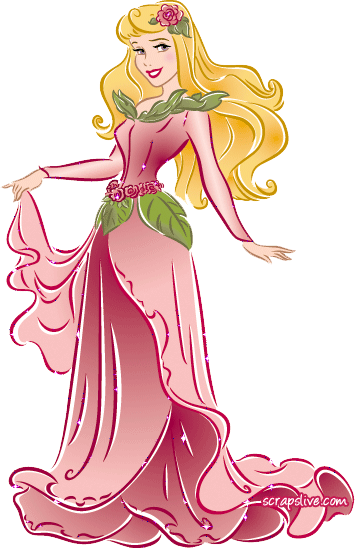 